Ноябрь 2017г. Поездка в  кинотеатр г. Ялуторовск . 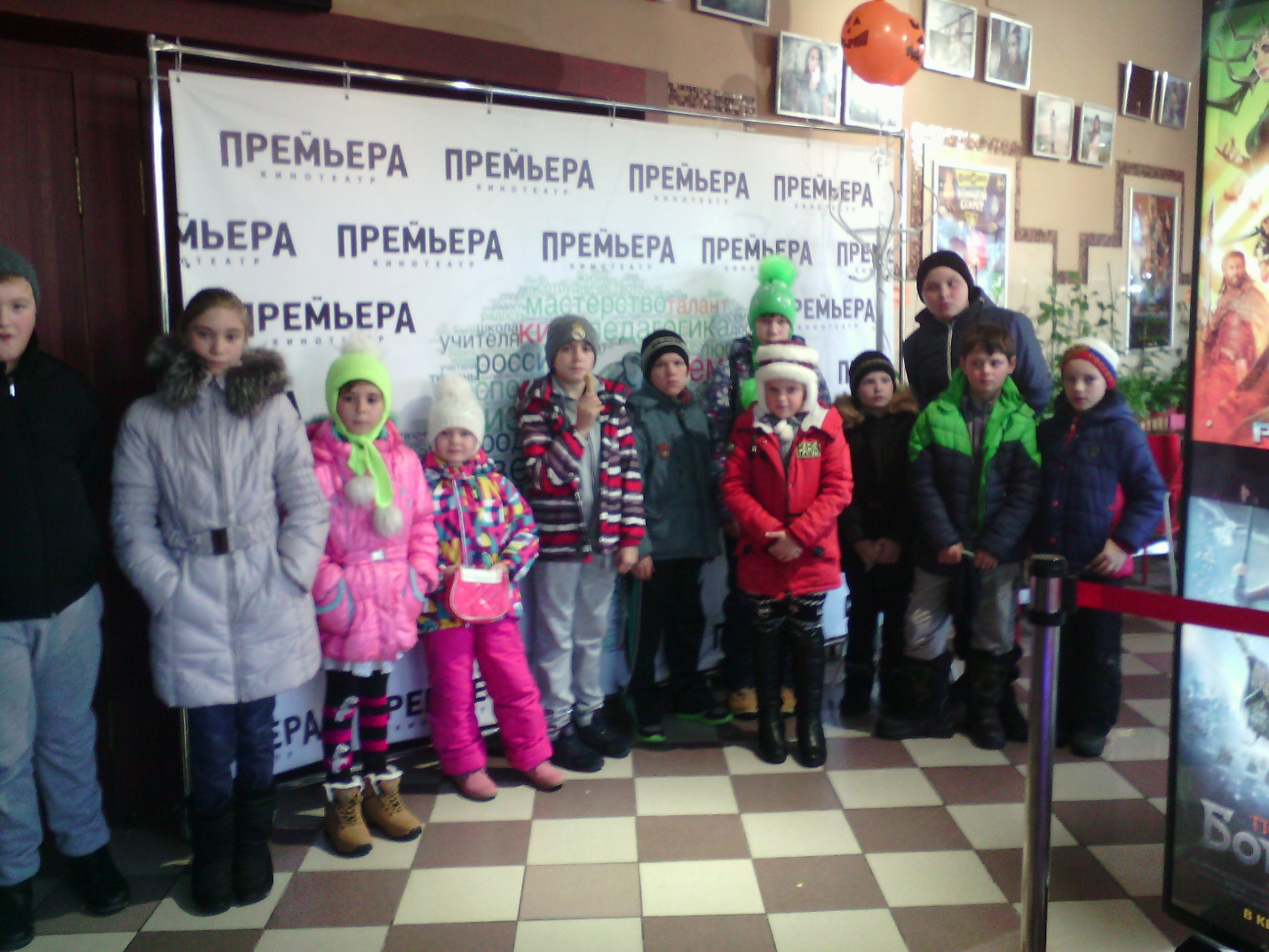 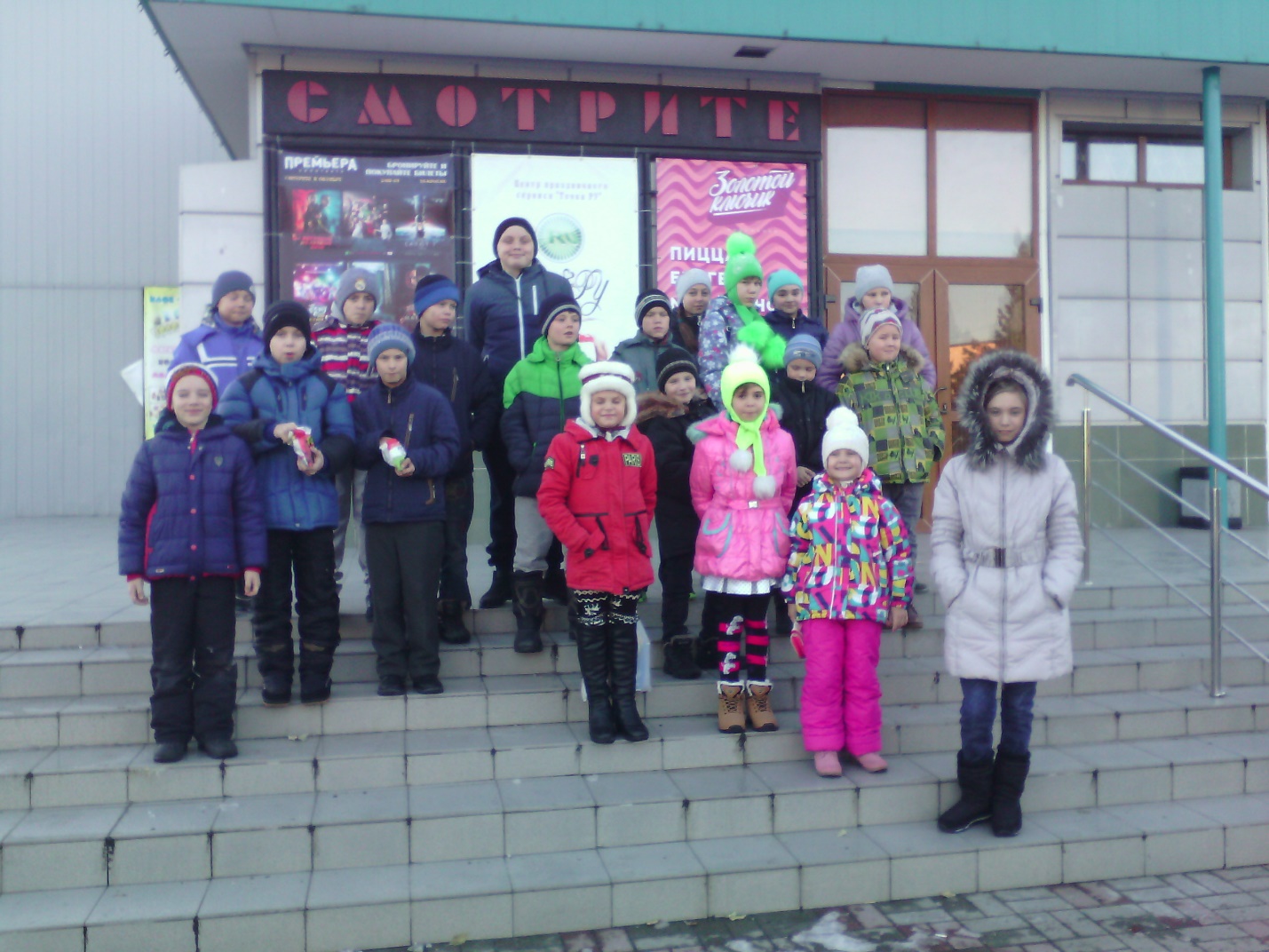 Ноябрь 2017 г. Поездка в музей г.Ялуторовска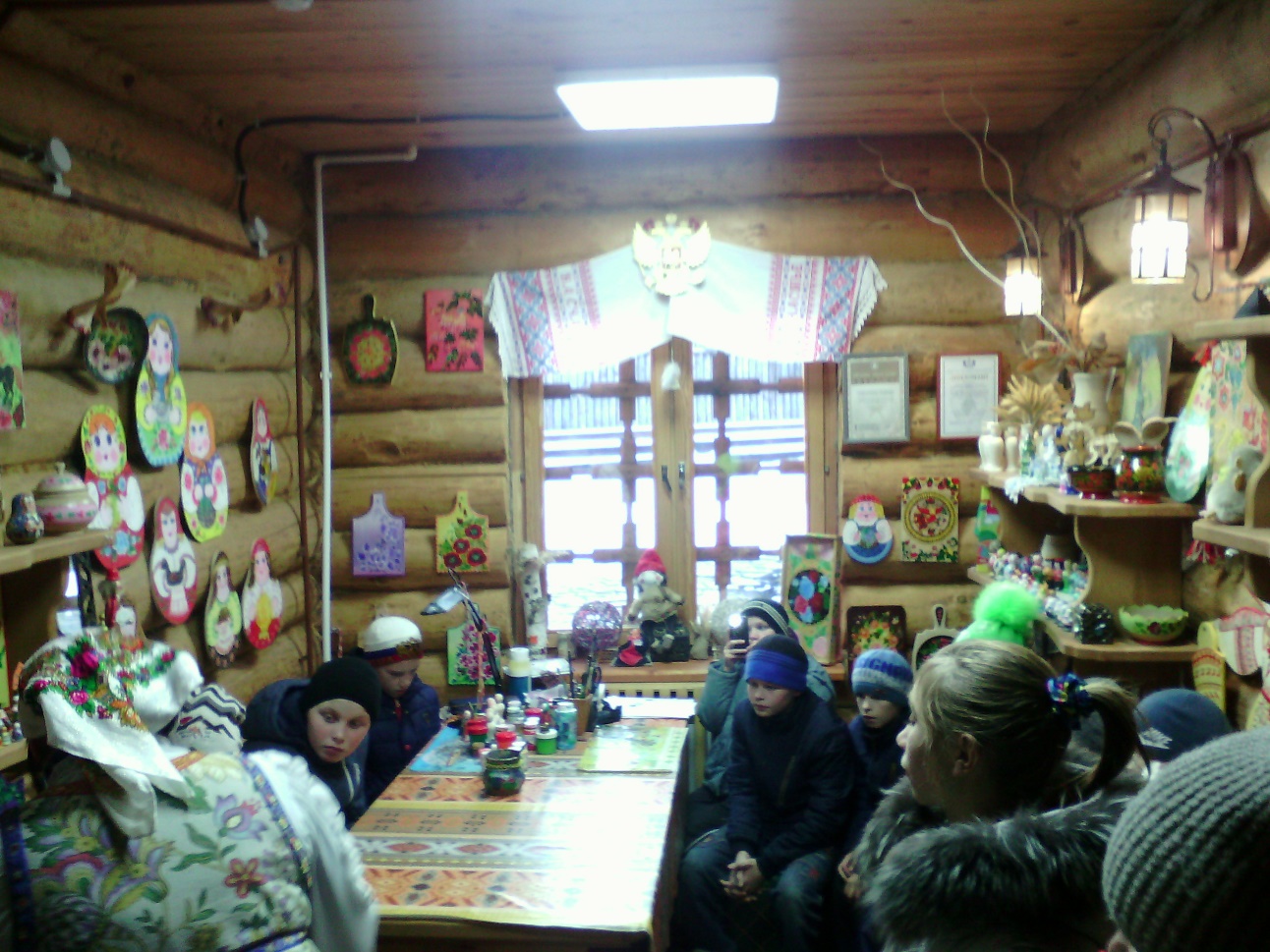 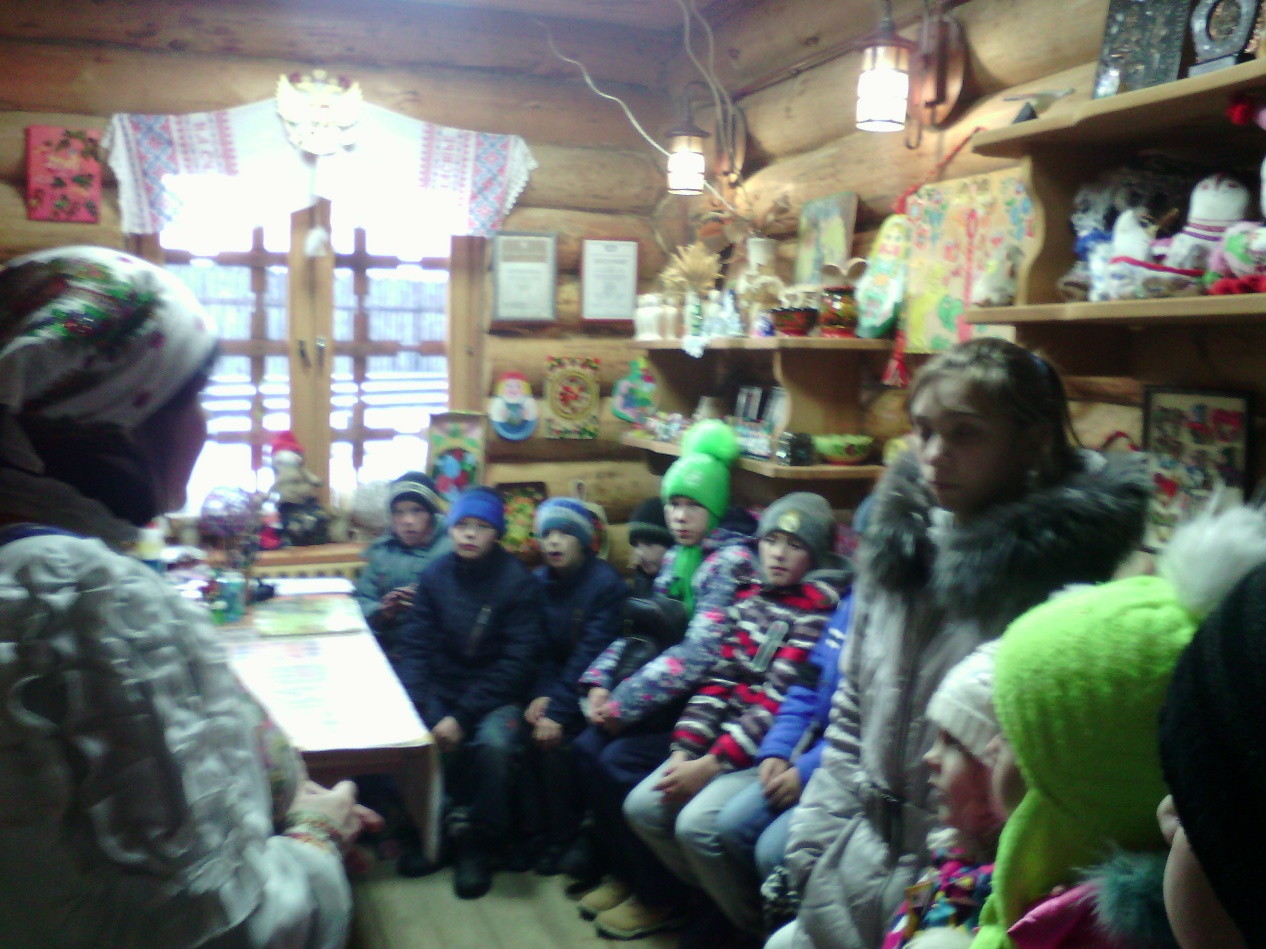 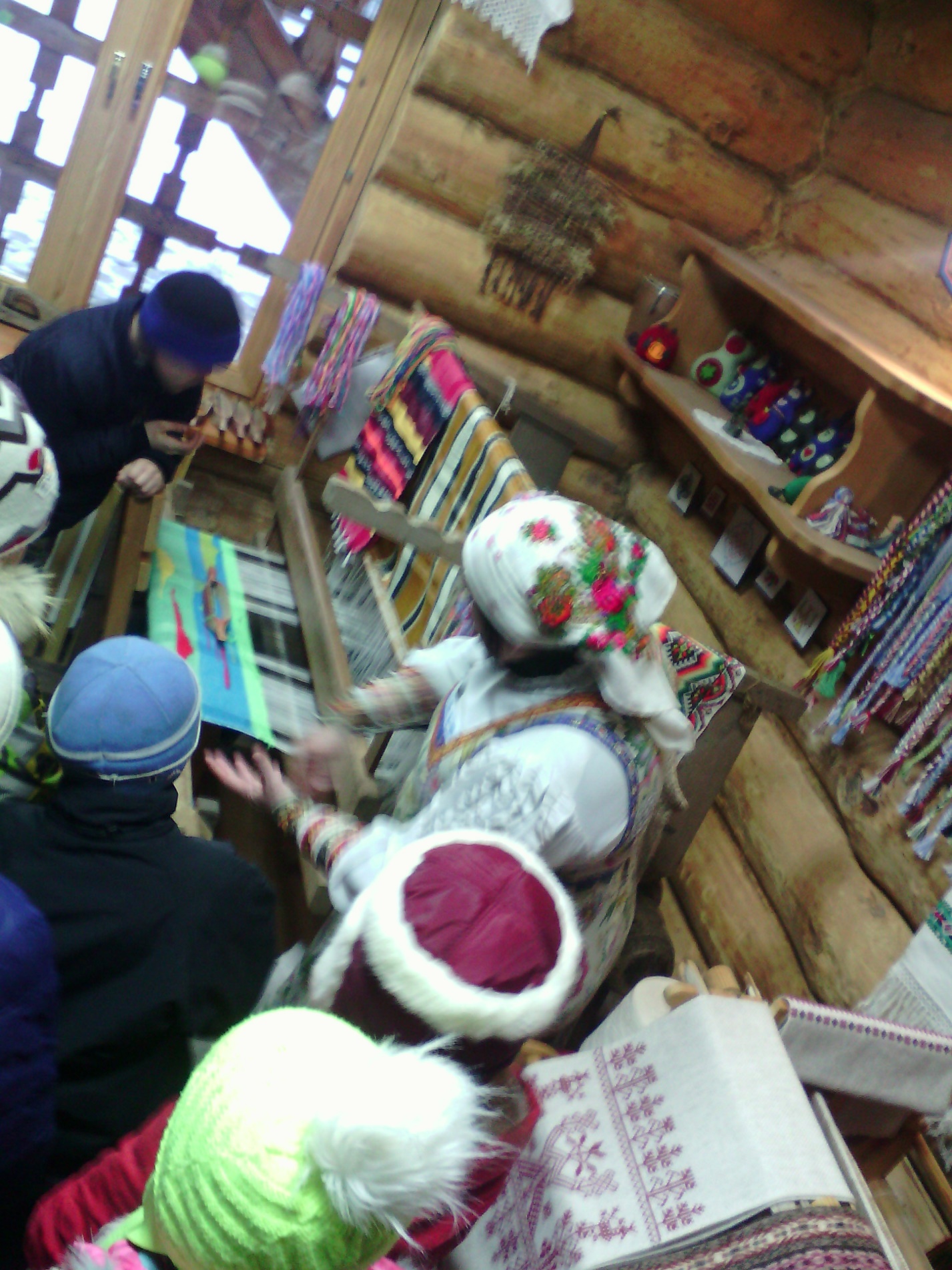 29 декабря 2017 г. Новогодний праздник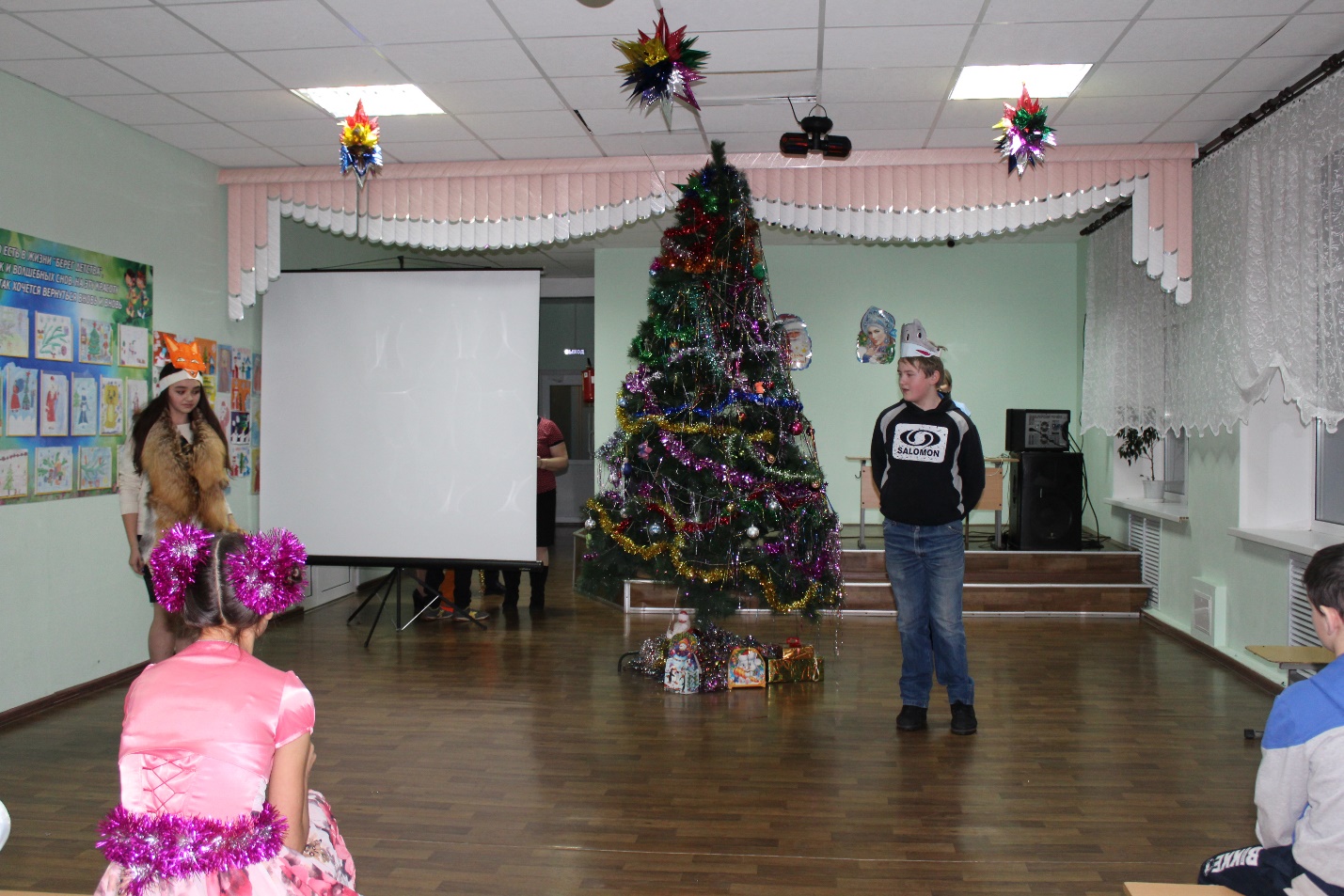 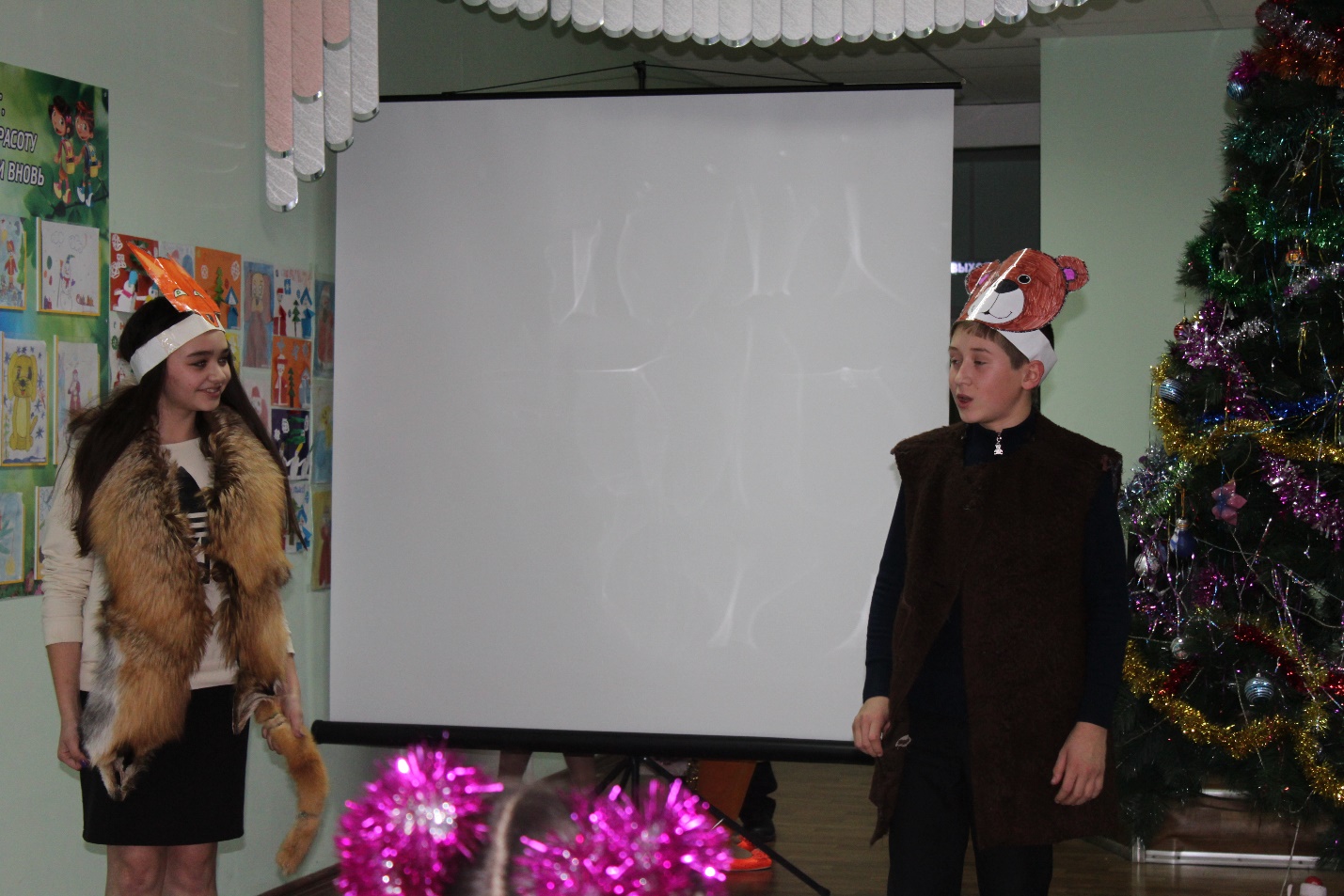 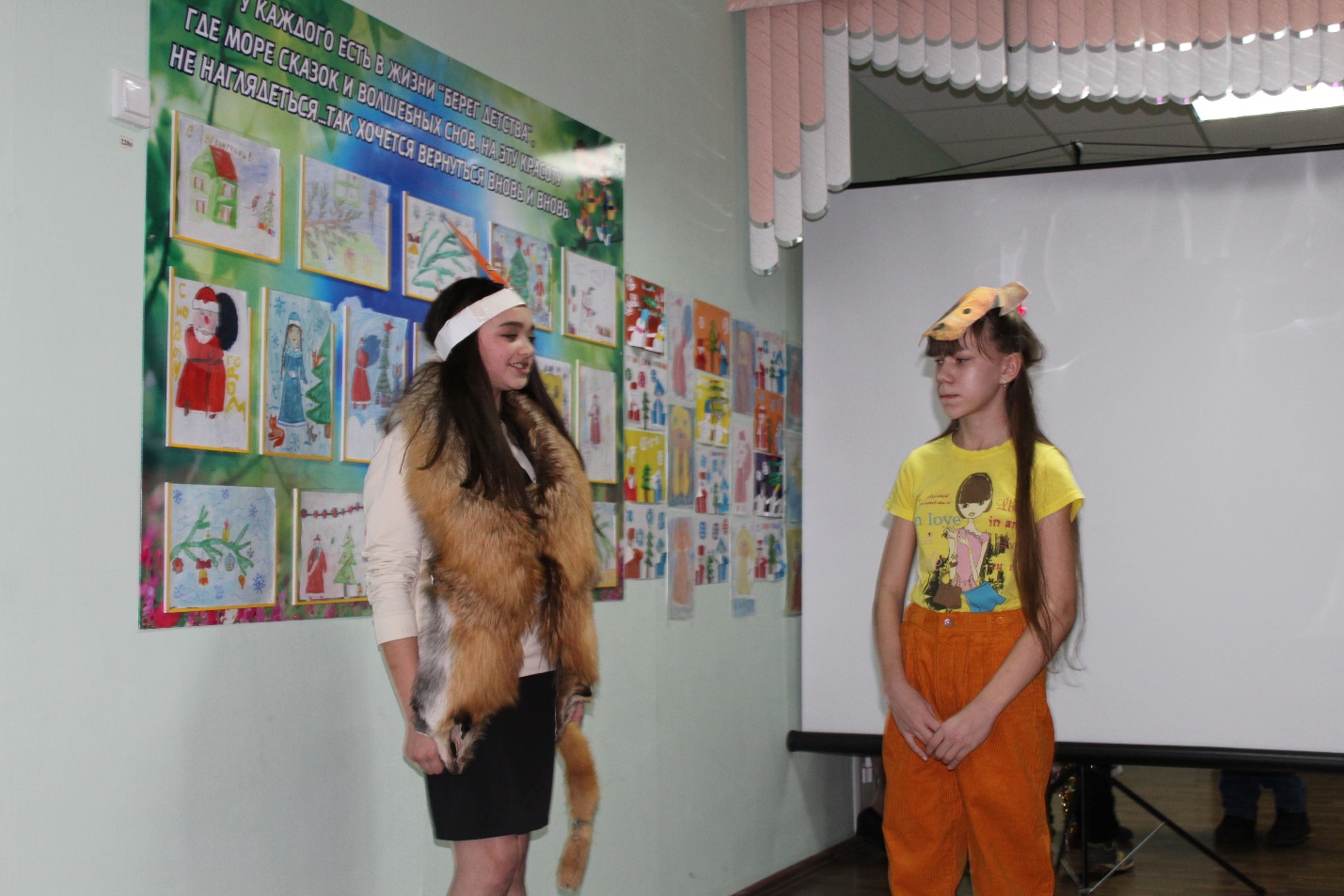 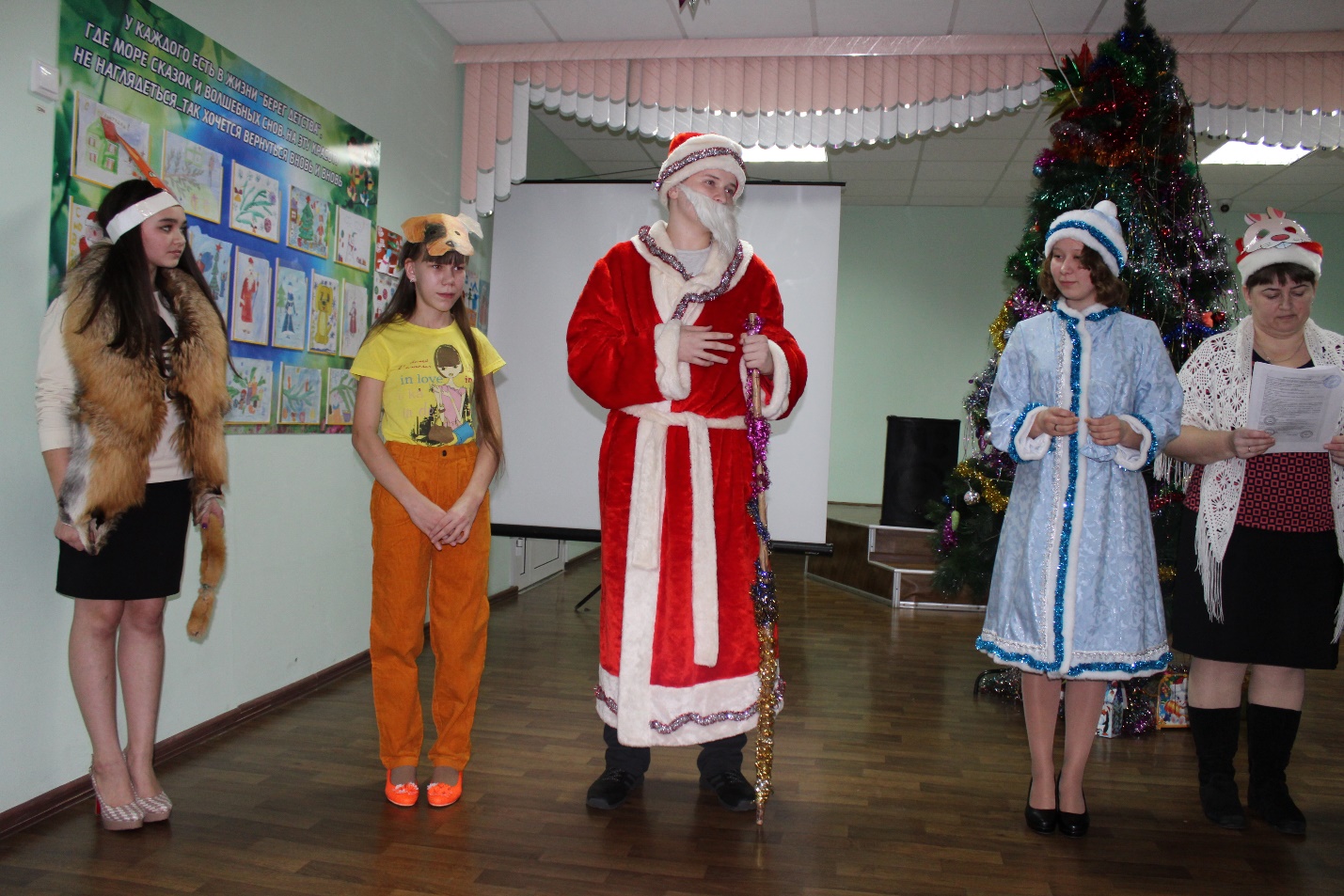 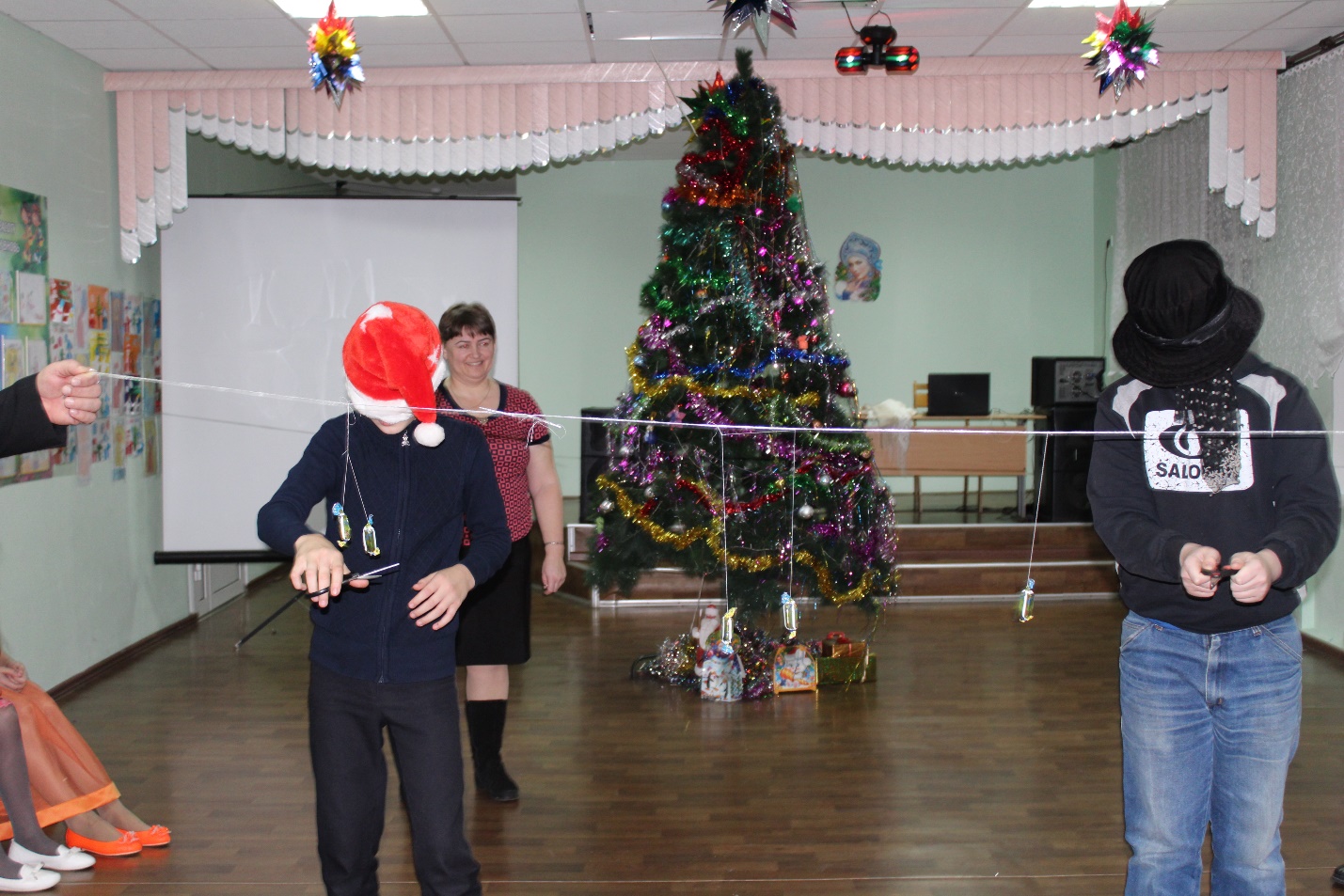 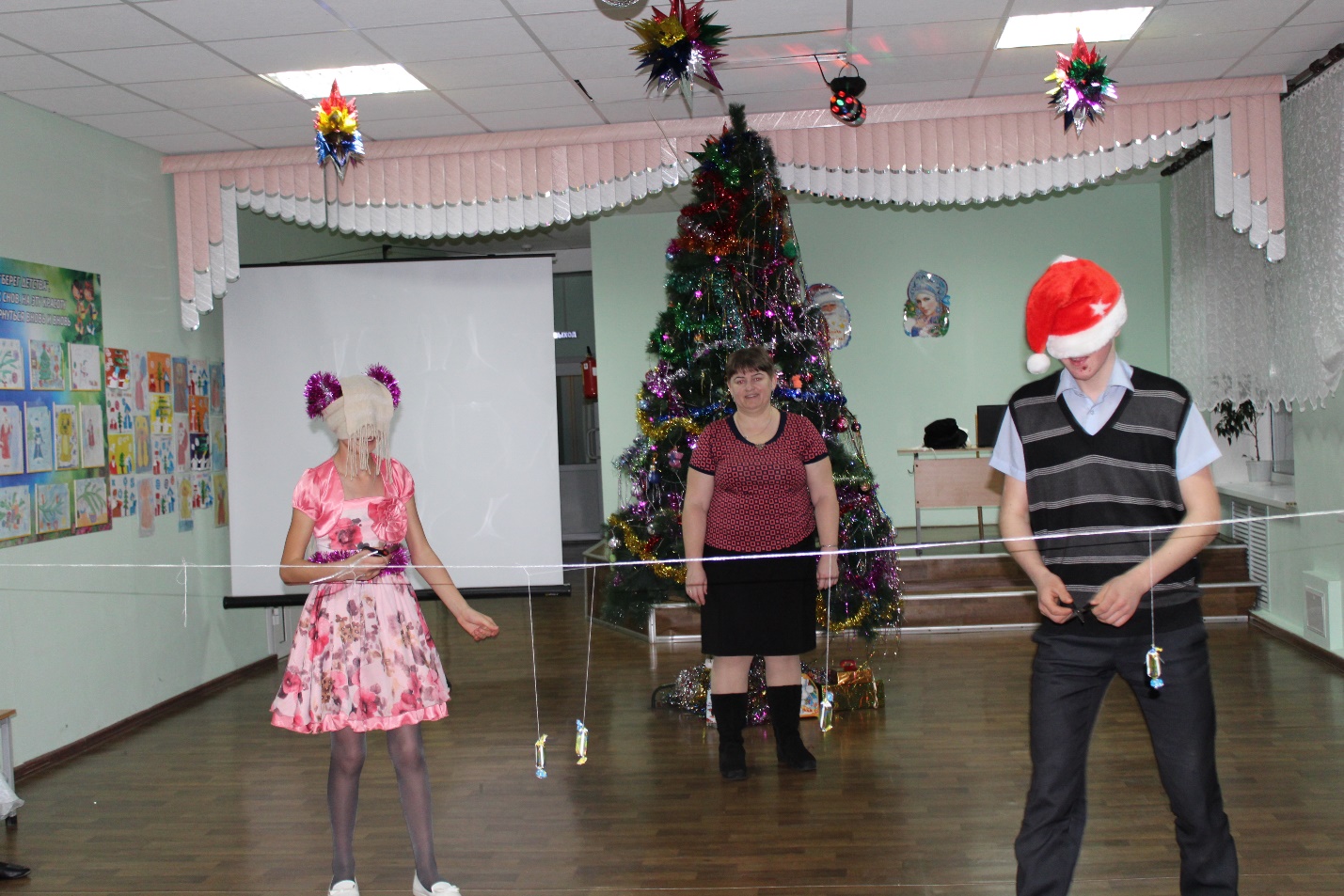 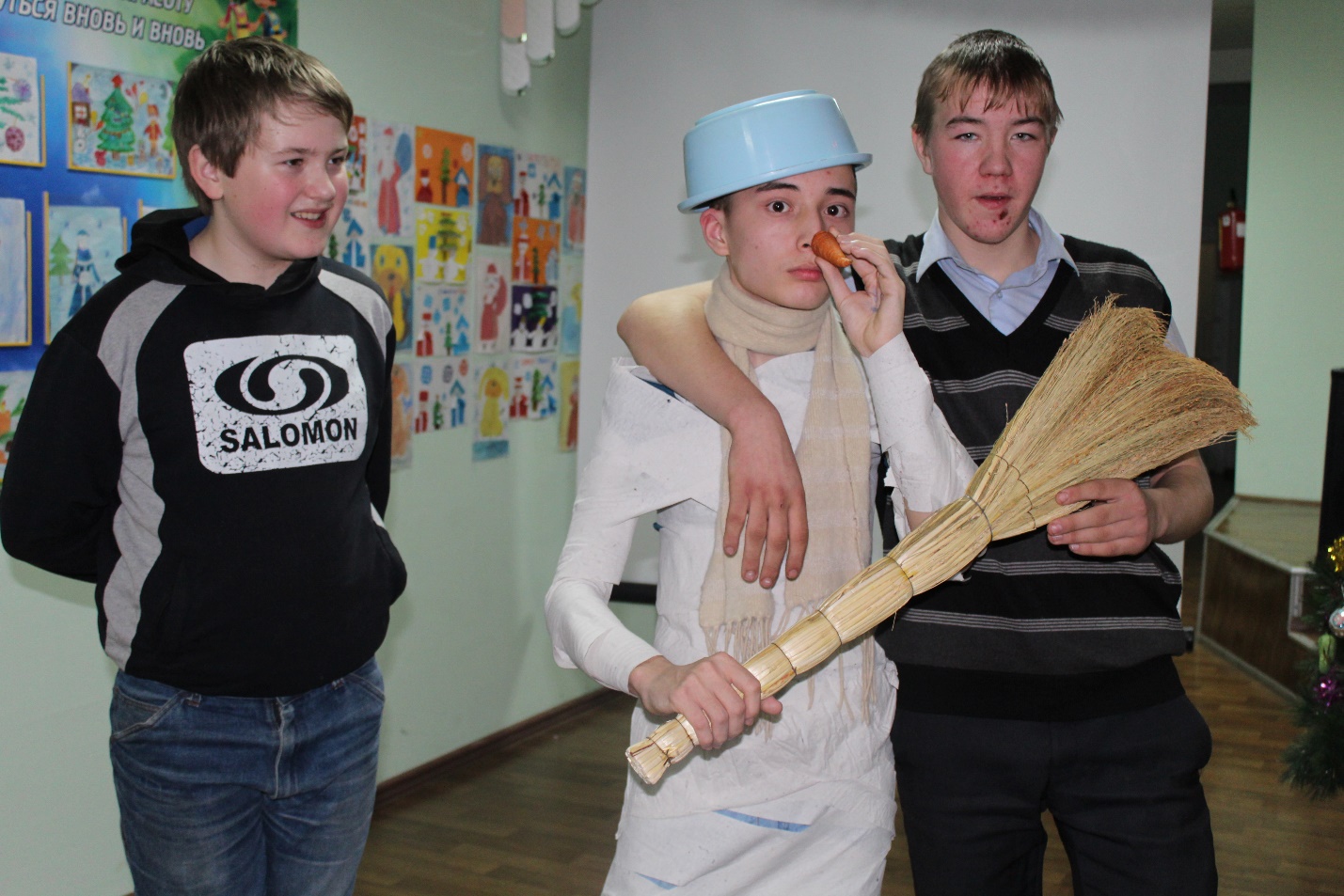 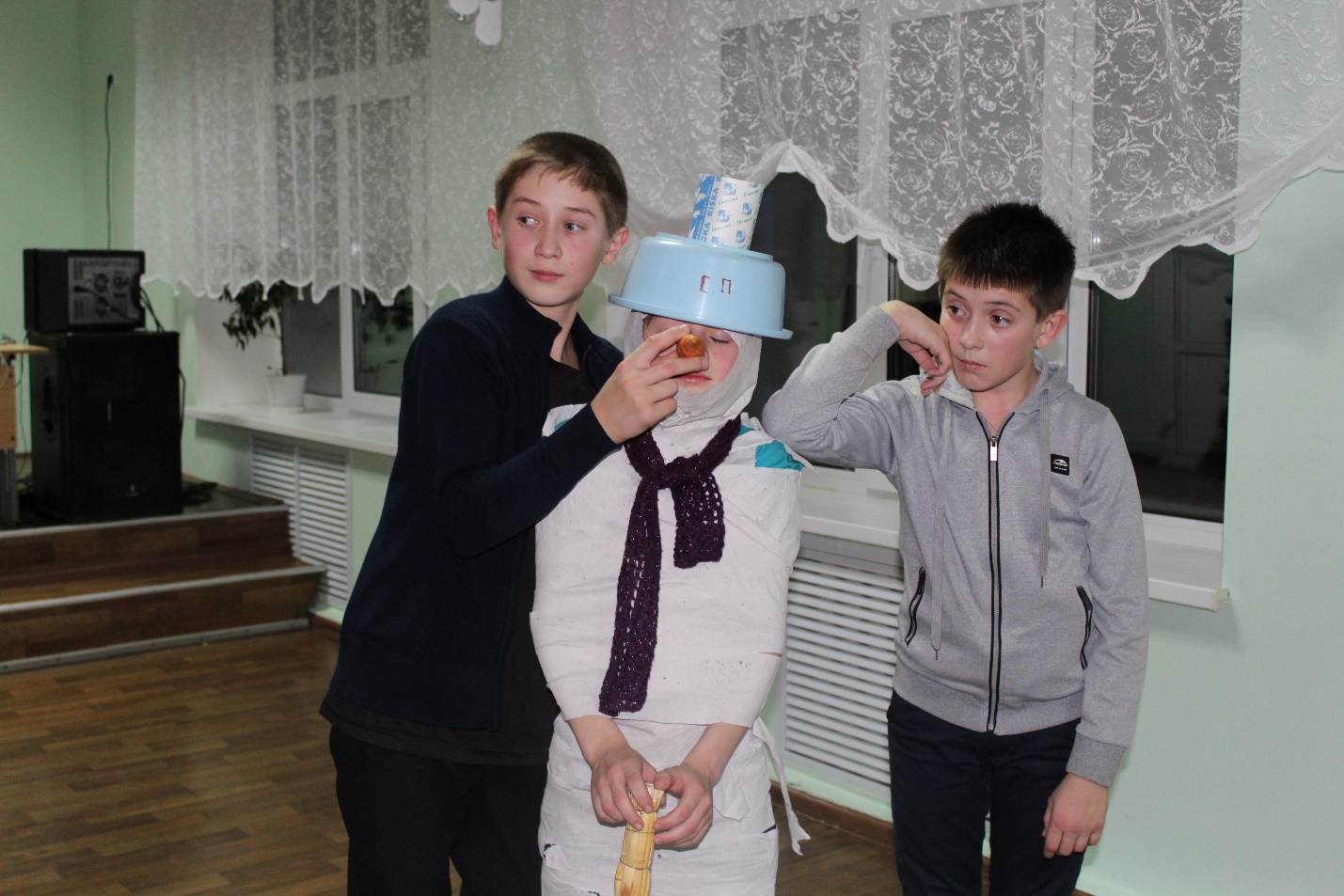 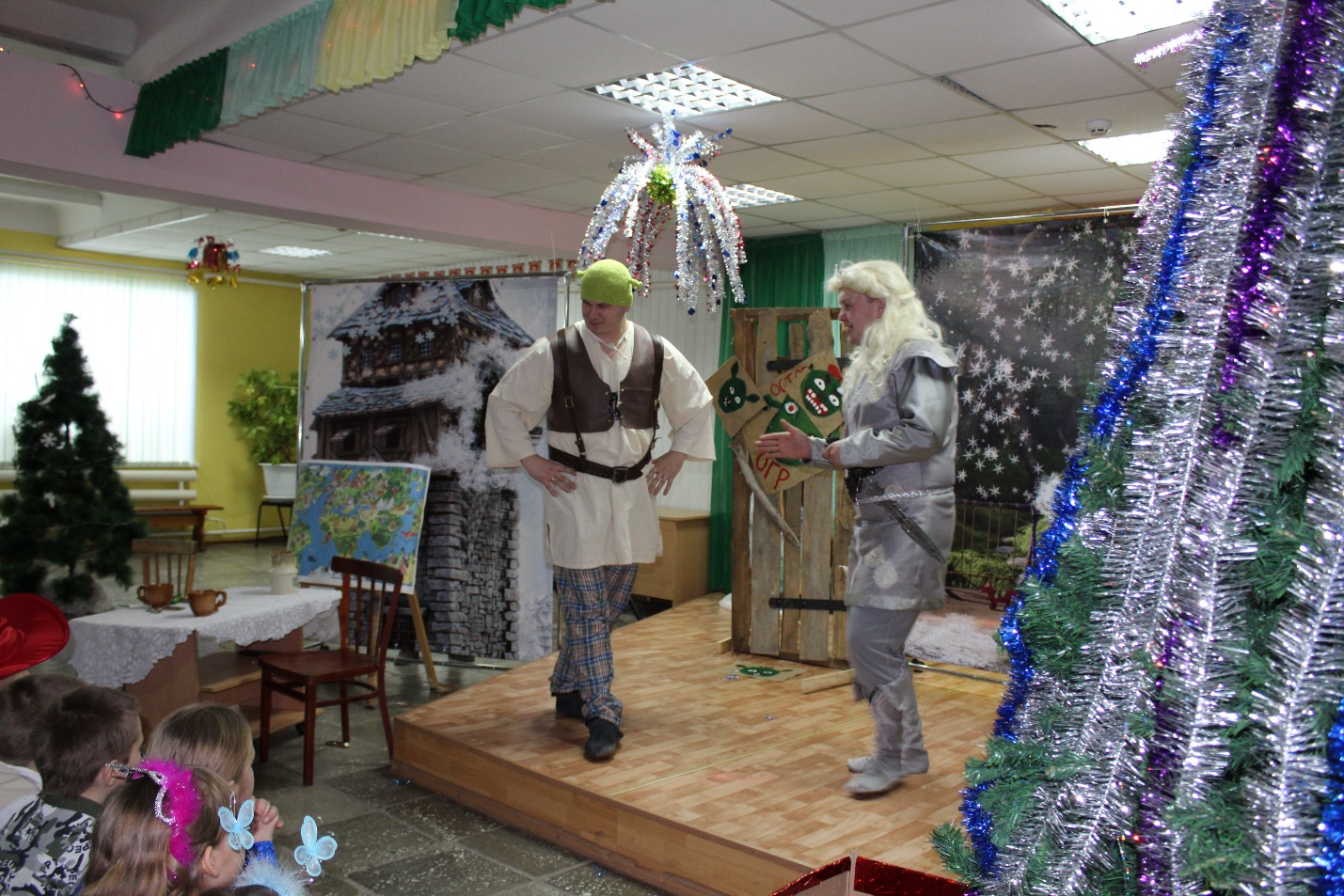 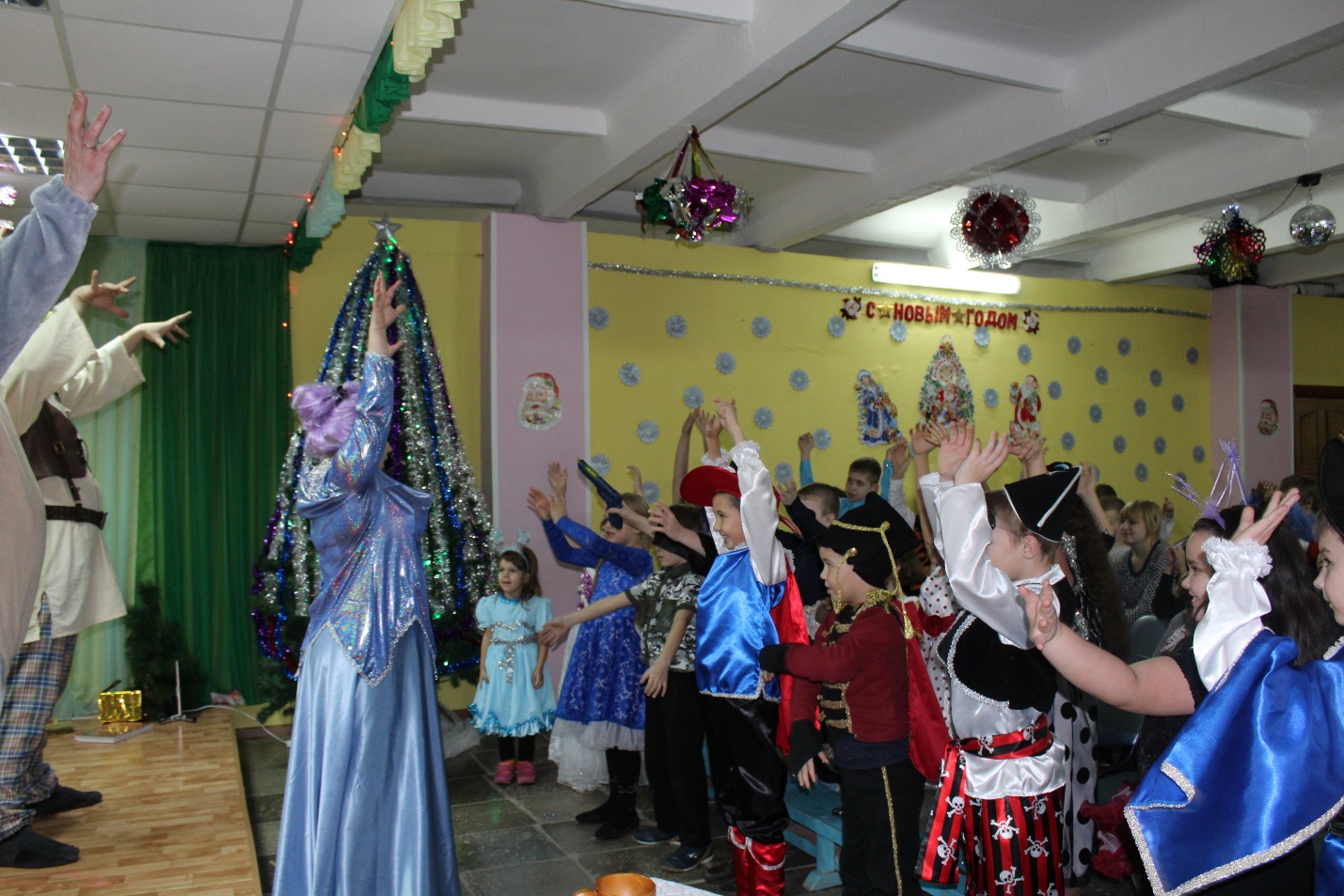 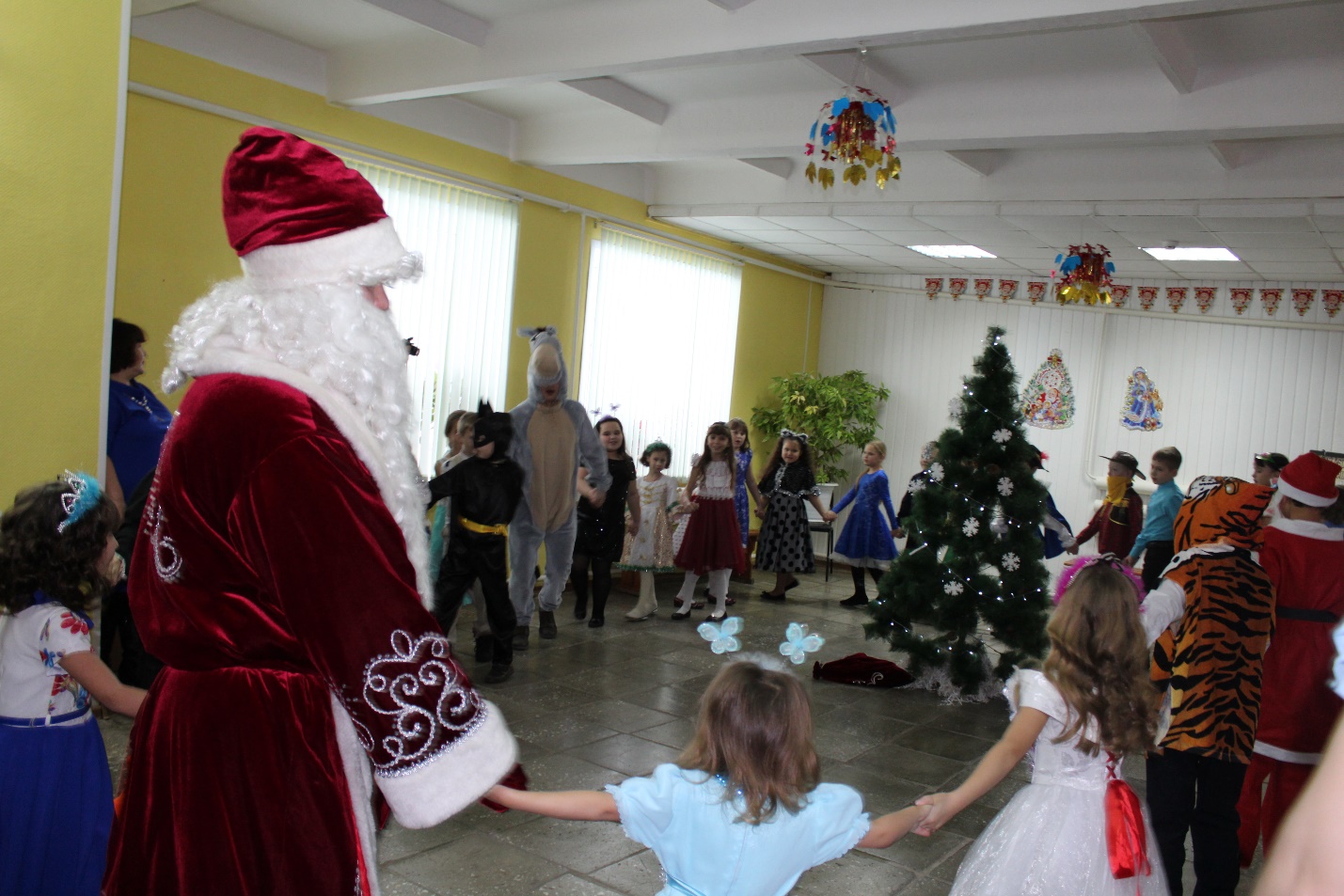 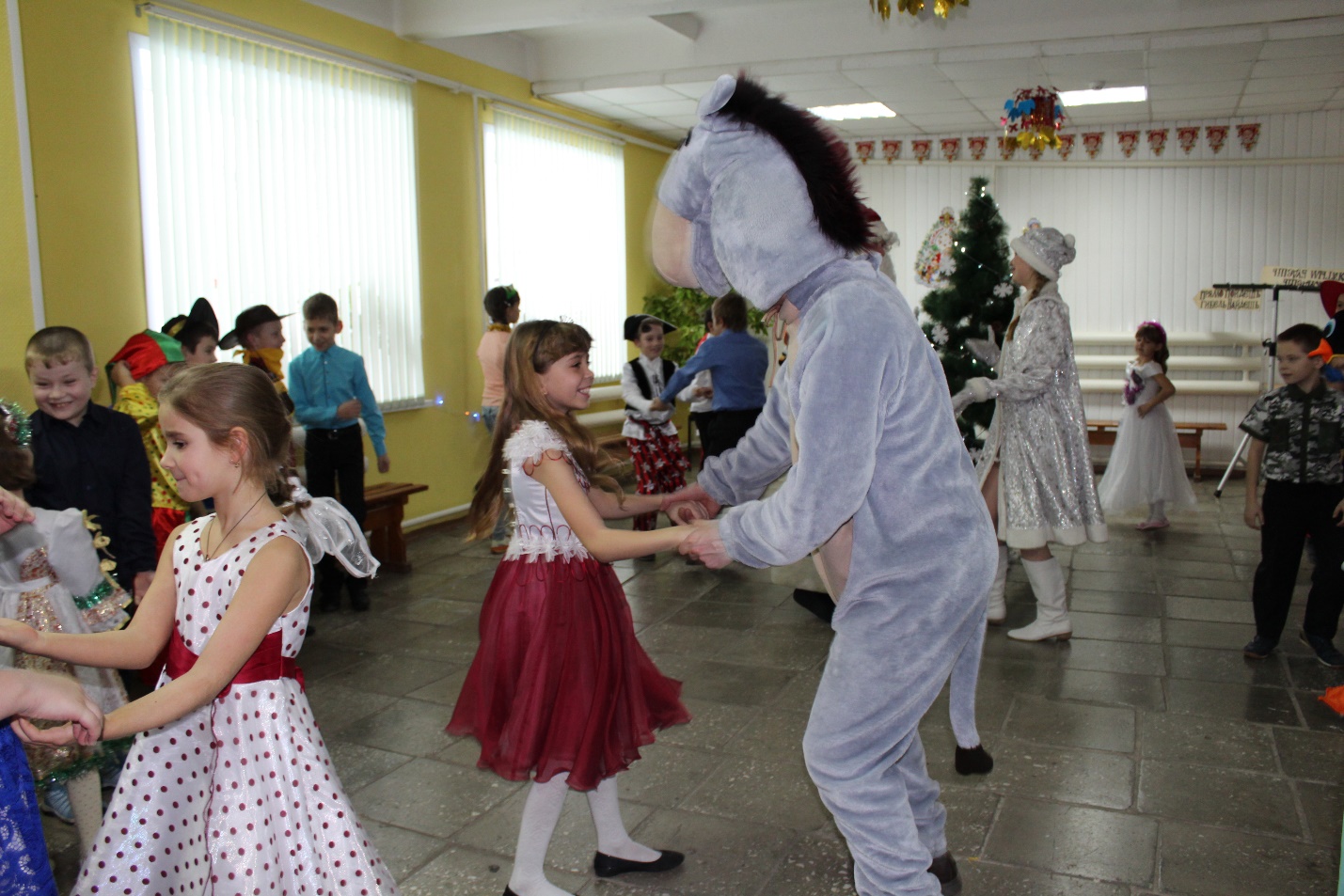 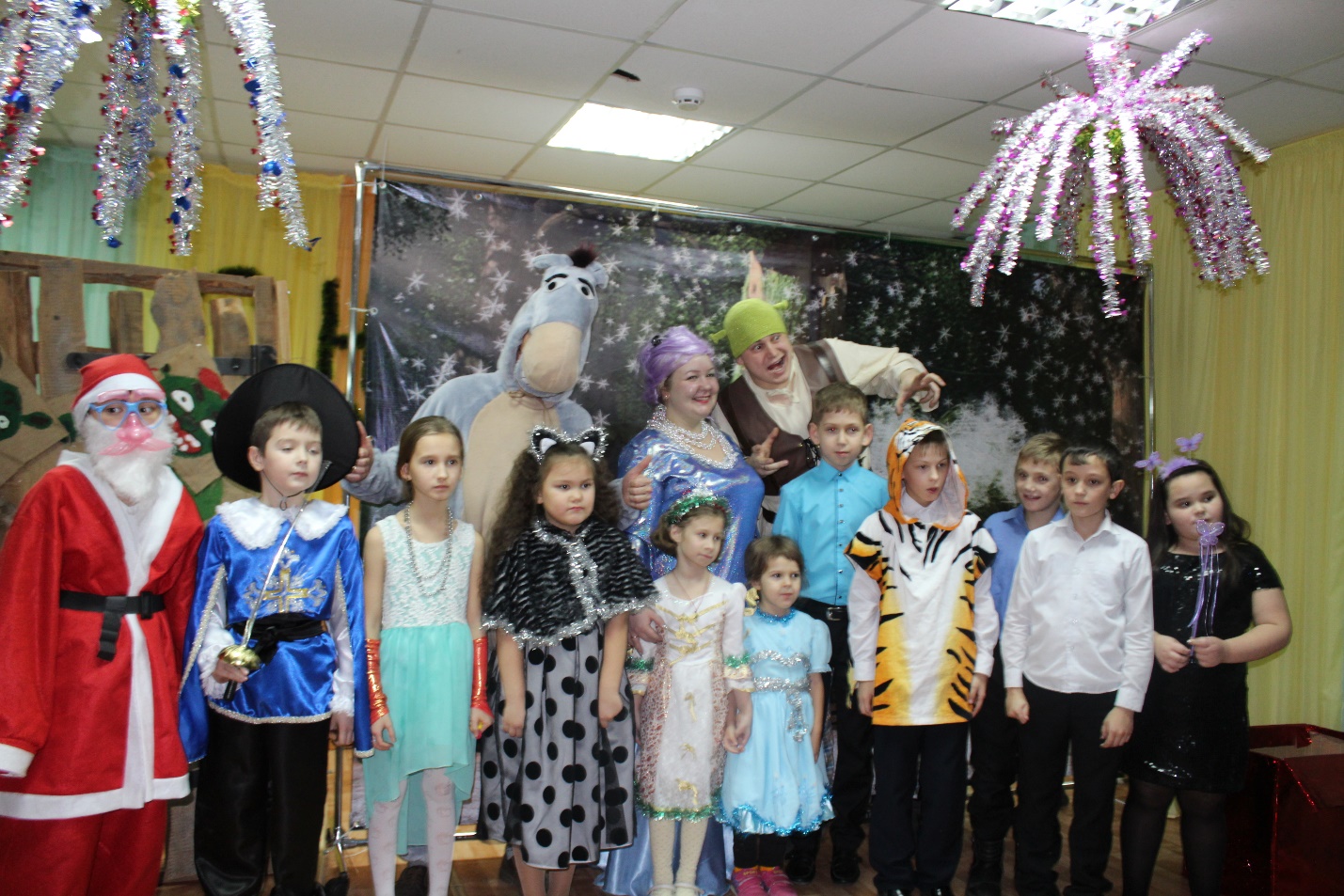 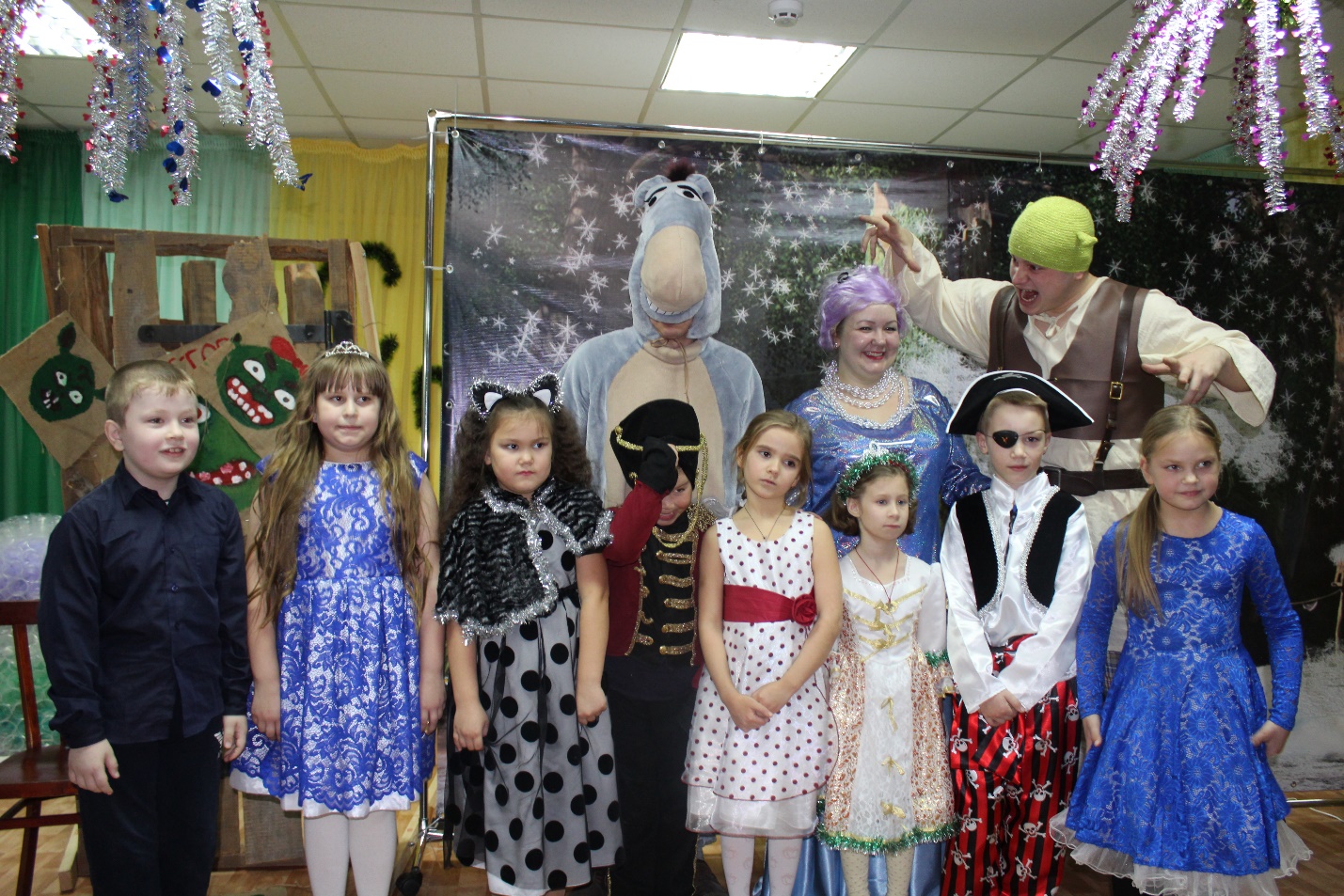 